SURAT KEPUTUSAN----------------------------------------------------------------Nomor : 09/  1670   /FE/S-Kep/VIII/2011TentangPENGANGKATAN DOSEN PEMBIMBING AKADEMIKPROGRAM STUDI S1 MANAJEMEN - SEMESTER GANJIL 2011/2012----00O00—DEKAN FAKULTAS EKONOMI DAN BISNIS UNIVERSITAS MERCU BUANAMenimbang	: Bahwa dalam rangka peningkatan kelancaran studi mahasiswa diperlukan bimbingan dari Pembimbing Akademik untuk membantu, memacu, mengamati, dan mengevaluasi keberhasilan studi mahasiswa.Bahwa bimbingan terhadap mahasiswa Fakultas Ekonomi dan Bisnis Universitas Mercu Buana perlu senantiasa dipelihara dan ditingkatkan.Bahwa Dosen yang namanya tersebut pada daftar lampiran dianggap mampu dan memenuhi syarat untuk diangkat sebagai Dosen Pembimbing Akademik.Mengingat	: UU No.2 Tahun 1989 tentang Sistem Pendidikan NasionalUU No.2 Tahun 1990 tentang Pendidikan TinggiSurat Keputusan Ketua Yayasan Menara Bakti No. 03/S-Kep/Ket/VI/1985 tentang Pendidikan Perguruan Tinggi di Lingkungan Yayasan Menara Bakti.Surat Keputusan Rektor Universitas Mercu BuanaNo. 01/178/A-Skep/II/1996 tentang Organisasi dan Tata Kerja Universitas Mercu Buana.Surat Ketua Program Studi S1 Manajemen Nomor : 09/ 1132 /FE/VII/2011, tanggal 26 Juli 2011.M E M U T U S K A NMenetapkan 	:Pertama	:	Mengangkat Dosen yang namanya tersebut pada daftar lampiran sebagai Dosen Pembimbing Akademik Program Studi S1 Manajemen - Fakultas Ekonomi dan Bisnis Universitas Mercu Buana pada Semester Ganjil TA. 2011/2012.Kedua	:	Pembimbing Akademik bertugas untuk  Membimbing mahasiswa menyusun dan mengisi KRS, Membantu, memacu, mengamati, dan mengevaluasi kelancaran studi mahasiswa bimbingan.Manandatangani buku rapor (hasil studi) mahasiswa setiap semester.Memantau & menandatangani form daftar seminar/workshop/pelatihan sesuai dengan ketentuan yang berlaku. Ketiga	:	Dalam melaksanakan tugas Dosen Pembimbing Akademik wajib berkonsultasi dengan Ketua Program Studi Program Studi S1 Manajemen.Keempat	:	Dosen Pembimbing Akademik wajib melaporkan dan menyampaikan hasil kerja dalam bentuk laporan tertulis kepada Dekan dan Wakil Dekan melalui Ketua Program Studi.Kelima	:	Surat Keputusan ini terhitung sejak bulan Agustus 2011 – Pebruari 2012 (akhir Semester Ganjil TA. 2011/2012) dan bila dikemudian hari ternyata terdapat kekeliruan dalam penetapan ini akan diadakan perubahan seperlunya.Ditetapkan di	: J A K A R T A								Pada tanggal	:        Agustus 2011								Dekan,								DR. Enny Ariyanto, SE, M.Si.Tembusan :Yth. Bapak Rektor (sebagai laporan)Yth. Direktur AkademikYth. Wakil DekanYth. Para Kaprodi & Sekprodi Yth. Yang bersangkutanArsip-----------------------------------------------------------MS/D-FileIndah/SK. PA Ganjil 11/12Surat Keputusan Pembimbing Akademik								Semester Ganjil  TA. 2011/2012								Nomor	: 09/1670 /FEB/C-kep/VIII/2011								------------------------------------------------------ DAFTAR NAMA PEMBIMBING AKADEMIK (PA)PROGRAM STUDI S1 MANAJEMEN – FAKULTAS EKONOMI DAN BISNISSEMESTER GANJIL TA. 2011/2012								Ditetapkan di	: J A K A R T A								Pada tanggal	: 12 Agustus 2011								Dekan,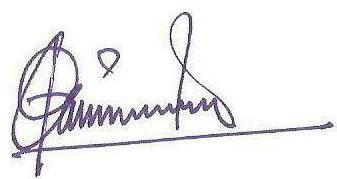 								DR. Enny Ariyanto, SE, M.Si.NONAMA DOSEN (PEMBIMBING AKADEMIK)ANGKATANNIM1Arief Bowo Prayoga K., SE, MM20042005200620074310401002 – 431040115843105010007 – 4310501017643106010033 – 4310601014643107010053 – 431070101262Drs. Hasanuddin Pasiama, M.Si200843108010001 – 431080100353Hj. Evawati Khumaedi, Dra, M.Si200843108010036 – 4310801007043108010176 – 431080102104Natalia Santoso, SE, MA200843108010141 – 431080101755DR. Cecep Winata, M.Si2008201143108010211 – 4310801024443111010001 – 431110100306Yuhasril, SE, ME2009201143109010001 – 4310901003043111010031 – 431110100607Dra. Yuli Harwani R., MM2009201143109010031 – 4310901006243111010061 – 431110100908Priyono, SE, ME2009201143109010063 – 4310901009343111010091 – 431110101209Drs. Wawan Purwanto, SE, MM200943109010094 – 4310901012410Hesti Maheswari, SE, M.Si200943109010125 – 4310901015611DR. Arissetyanto Nugroho, MM2009201143109010157 – 4310901018643111010121 – 4311101015012Zulfitri, M.Si, MM.200943109010187 – 4310901021313Dra. Aty Herawati, M.Si201043110010001 – 4311001002714Ir. Sahibul Munir, SE, M.Si201043110010028 – 43110010057 15Tri Wahyono, SE, MM2010201143110010058 – 43110010086 43111010151 – 4311101018016Moch. Rizki, BBA. MBA2010201143110010087 – 43110010115 43111010181 – 4311101021517Dr. NP. Sasongko, SE, ME.201043110010116 – 43110010142 18Dr. Rina Astini, SE, MM.201043110010143 – 43110010169 19Luna Haningsih, SE, ME200720082010201143107010001 – 4310701005243108010071 – 4310801014043110010170 – 4311001019643111010216 – 43111010260